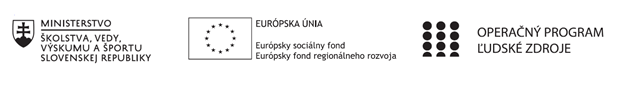 Správa o činnosti pedagogického klubu Príloha:Prezenčná listina zo stretnutia pedagogického klubuPokyny k vyplneniu Správy o činnosti pedagogického klubu:Prijímateľ vypracuje správu ku každému stretnutiu pedagogického klubu samostatne. Prílohou správy je prezenčná listina účastníkov stretnutia pedagogického klubu. V riadku Prioritná os – VzdelávanieV riadku špecifický cieľ – uvedie sa v zmysle zmluvy o poskytnutí nenávratného finančného príspevku (ďalej len "zmluva o NFP")V riadku Prijímateľ -  uvedie sa názov prijímateľa podľa zmluvy o poskytnutí nenávratného finančného príspevku V riadku Názov projektu -  uvedie sa úplný názov projektu podľa zmluvy NFP, nepoužíva sa skrátený názov projektu V riadku Kód projektu ITMS2014+ - uvedie sa kód projektu podľa zmluvy NFPV riadku Názov pedagogického klubu (ďalej aj „klub“) – uvedie sa  názov klubu V riadku Dátum stretnutia/zasadnutia klubu -  uvedie sa aktuálny dátum stretnutia daného klubu učiteľov, ktorý je totožný s dátumom na prezenčnej listineV riadku Miesto stretnutia  pedagogického klubu - uvedie sa miesto stretnutia daného klubu učiteľov, ktorý je totožný s miestom konania na prezenčnej listineV riadku Meno koordinátora pedagogického klubu – uvedie sa celé meno a priezvisko koordinátora klubuV riadku Odkaz na webové sídlo zverejnenej správy – uvedie sa odkaz / link na webovú stránku, kde je správa zverejnenáV riadku  Manažérske zhrnutie – uvedú sa kľúčové slová a stručné zhrnutie stretnutia klubuV riadku Hlavné body, témy stretnutia, zhrnutie priebehu stretnutia -  uvedú sa v bodoch hlavné témy, ktoré boli predmetom stretnutia. Zároveň sa stručne a výstižne popíše priebeh stretnutia klubuV riadku Závery o odporúčania –  uvedú sa závery a odporúčania k témam, ktoré boli predmetom stretnutia V riadku Vypracoval – uvedie sa celé meno a priezvisko osoby, ktorá správu o činnosti vypracovala  V riadku Dátum – uvedie sa dátum vypracovania správy o činnostiV riadku Podpis – osoba, ktorá správu o činnosti vypracovala sa vlastnoručne   podpíšeV riadku Schválil - uvedie sa celé meno a priezvisko osoby, ktorá správu schválila (koordinátor klubu/vedúci klubu učiteľov) V riadku Dátum – uvedie sa dátum schválenia správy o činnostiV riadku Podpis – osoba, ktorá správu o činnosti schválila sa vlastnoručne podpíše.Príloha správy o činnosti pedagogického klubu                                                                                             PREZENČNÁ LISTINAMiesto konania stretnutia:  S SOŠ ELBA, Smetanova 2, 080 05 Prešov Dátum konania stretnutia: 25. 01. 2022Trvanie stretnutia: od.14.45 hod	do  17.45 hod	Zoznam účastníkov/členov pedagogického klubu:Meno prizvaných odborníkov/iných účastníkov, ktorí nie sú členmi pedagogického klubu  a podpis/y:Prioritná osVzdelávanieŠpecifický cieľ1.2.1 Zvýšiť kvalitu odborného vzdelávania a prípravy reflektujúc potreby trhu prácePrijímateľSúkromná stredná odborná škola – ELBA, Smetanova 2, PrešovNázov projektuVzdelávanie 4.0 – prepojenie teórie s praxouKód projektu  ITMS2014+312011ADL9Názov pedagogického klubu Pedagogický klub čitateľskej gramotnosti a kritického myslenia – prierezové témy.Dátum stretnutia  pedagogického klubu25. 01. 2022Miesto stretnutia  pedagogického klubuSSOŠ ELBA, Smetanova 2, PrešovMeno koordinátora pedagogického klubuMgr. Romana Birošová, MBAOdkaz na webové sídlo zverejnenej správyhttps://ssoselba.edupage.org/a/pedagogicky klub-c-1Manažérske zhrnutie:Cieľom stretnutia nášho klubu bola diskusia a výmena názorov a postojov k aktivitám pedagogického klubu. Spoločne sme na stretnutí tvorili zhrnutie našich skúseností, ktoré sme získali počas stretnutí. Na záver stretnutia sme tvorili pedagogické odporúčanie.Kľúčové slová: výstup pedagogického klubu, výmena OPS, diskusia.Hlavné body, témy stretnutia, zhrnutie priebehu stretnutia: Hlavné body:Skupinový brainstorming.Diskusia.Výmena OPS.Záver.Témy: rozvoj čitateľskej gramotnosti, kritické myslenie, vzdelávanie 4.0Program stretnutia:Spoločný brainstorming získaných skúseností – diskusná pavučina.Diskusia – dialogická metóda.Výmena OPS - syntéza skúseností a vedomostí.Záver a tvorba pedagogického odporúčania.Závery a odporúčania:Rozvíjať čitateľskú gramotnosť žiakov je možné viacerými spôsobmi. Napríklad je vhodné striedať hlasné čítanie s tichým čítaním a podnecovať žiakov k tomu, aby po prečítaní určitého textu rozprávali svojim rovesníkom o prečítanom texte. Taktiež je možné realizovať v škole vzájomné čítanie vo dvojiciach, pričom po prečítaní textu sa nám osvedčilo, aby žiaci navzájom vytvárali pre spolužiakov otázky, pretože ten žiak, ktorý vie o čom čítal, vie aj tvoriť vhodné otázky k textu. Zároveň ak žiak rozumie textu, nie je pre neho problémom na kladené otázky odpovedať. Trošku náročnejšie je naučiť žiakov, aby o prečítanom texte boli schopní napísať recenziu či vlastný názor na text, prípadne u žiakov I. roč. aspoň akúsi reakciu na text, poprípade daný text vedieť zdramatizovať  a zahrať. Hovorili sme si tiež o diferenciácii úloh Úlohy pri jednotlivých typoch textov sme si rozdelili na dve veľké skupiny. Pre prvú skupinu je charakteristické, že ju môže kontrolovať, hodnotiť iba odborník, pretože odpoveď nemá presne vymedzenú štruktúru. Tieto úlohy nazývame subjektívne skórovateľné. Medzi subjektívne skórovateľné úlohy patria otvorené úlohy so širokou odpoveďou, ktoré potom môžeme ďalej rozčleniť na neštrukturalizované a štrukturalizované úlohy. Je veľmi ľahké vytvoriť takéto úlohy, avšak problémy nastávajú pri ich vypracovávaní žiakmi, ale aj pri ich posudzovaní a hodnotení učiteľmi, pretože vypracovávanie, ale i oprava takýchto úloh je veľmi náročná predovšetkým z časového hľadiska. Naše skúsenosti s metodickými listami pri rozvoji predmetnej gramotnosti:Veľmi dôležitými faktormi, ktoré ovplyvňujú činnosť žiakov pri vypĺňaní jednotlivých položiek či už testu, alebo aj úloh týkajúcich sa práce na metodickom liste, ktorý považujeme za hodnotiaci nástroj sú tréma, únava, pocit stresu, teda mentálna nevyrovnanosť žiakov. Tieto vplyvy, ktoré vychádzajú predovšetkým zosobnostných predpokladov jednotlivých žiakov, môže učiteľ len veľmi ťažko ovplyvniť, hoci ak nastolí priateľskú a pohodovú atmosféru, je možné aspoň čiastočne tieto negatívne faktory eliminovať, a tak zabezpečiť aspoň primeranú klímu v triede. Na druhej strane faktory, ktoré negatívne ovplyvňujú výkon žiaka pri celkovom hodnotení merateľných úloh sú chyby, ktoré sa niekedy vyskytujú v pedagogickom procese. Ide jednak o obsahovú stránku, ktorá môže skresliť výsledky pre nejednoznačne zadávané úlohy. Medzi takéto chyby patria napríklad: nelogické distraktory, nápovedné signály pri riešení úlohy, cudzie slová, ktorým žiaci nerozumejú, a tým pádom nepochopia ani význam otázky, úlohy, nejasné formulovanie úloh, úloha s dvojitým možným riešením, a pod. V rámci stretnutí sme sa tiež zamerali na chyby, ktoré vyplývajú z formálnej úpravy. Problémom formálnej úpravy je predovšetkým nevhodné formátovanie. Napriek tomu, že to mnoho učiteľov nepovažuje za relevantné, aj takéto maličkosti dokážu ovplyvniť žiacke výsledky. Medzi tieto nedostatky patria predovšetkým: príliš dlhý a veľmi zhusťený text, riadkovanie, nevhodný typ písma, nedostatočná veľkosť písma, príliš dlhé znenie úlohy, nezvýraznenie záporne položenej úlohy, nevyznačenie priestoru na zápis odpovede. Zhodli sme sa na ďalšom pokračovaní diskusie s uvedenou tematikou.Vypracoval (meno, priezvisko)Mgr. Romana Birošová, MBADátum25. 01. 2022PodpisSchválil (meno, priezvisko)Ing. Emil BlichaDátum25. 01. 2022PodpisPrioritná os:VzdelávanieŠpecifický cieľ:1.2.1 Zvýšiť kvalitu odborného vzdelávania a prípravy reflektujúc potreby trhu prácePrijímateľ:Súkromná stredná odborná škola – ELBA, Smetanova 2, PrešovNázov projektu:Vzdelávanie 4.0 – prepojenie teórie s praxouKód ITMS projektu:312011ADL9Názov pedagogického klubu:Pedagogický klub čitateľskej gramotnosti a kritického myslenia – prierezové témy.č.Meno a priezviskoPodpisInštitúciač.Meno a priezviskoPodpisInštitúcia